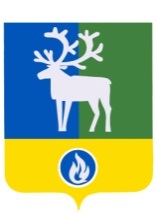 СЕЛЬСКОЕ ПОСЕЛЕНИЕ ПОЛНОВАТБЕЛОЯРСКИЙ РАЙОНХАНТЫ-МАНСИЙСКИЙ АВТОНОМНЫЙ ОКРУГ – ЮГРААДМИНИСТРАЦИЯ СЕЛЬСКОГО ПОСЕЛЕНИЯ ПОЛНОВАТПОСТАНОВЛЕНИЕот 26 мая 2021 года                                                	                                                                № 58О подготовке предложений о внесении изменений в генеральный план                сельского поселения Полноват             На основании статьи 24 Градостроительного кодекса Российской Федерации от   29 декабря 2004 года № 190-ФЗ, статьи 14 Федерального закона от 6 октября 2003 года   № 131-ФЗ «Об общих принципах организации местного самоуправления в Российской Федерации»	1. Подготовить предложения о внесении изменений в генеральный план сельского поселения Полноват, утвержденный решением Совета депутатов сельского поселения Полноват от 28 апреля 2012 года № 22  «Об утверждении генерального плана  сельского поселения Полноват». 	2. Обеспечить подготовку проекта изменений в генеральный план сельского поселения Полноват в соответствии с пунктами 2-14 статьи 24 Градостроительного кодекса Российской Федерации от 29 декабря 2004 года № 190-ФЗ.3. Опубликовать настоящее постановление в бюллетене «Официальный вестник сельского поселения Полноват».4. Контроль за выполнением постановления возложить на заместителя главы муниципального образования, заведующего сектором муниципального хозяйства администрации сельского поселения Полноват Уразова Е.У.Глава сельского поселения Полноват         		                                       Л.А Макеева